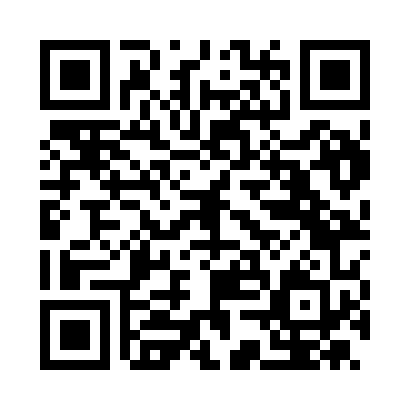 Prayer times for Albonico, ItalyWed 1 May 2024 - Fri 31 May 2024High Latitude Method: Angle Based RulePrayer Calculation Method: Muslim World LeagueAsar Calculation Method: HanafiPrayer times provided by https://www.salahtimes.comDateDayFajrSunriseDhuhrAsrMaghribIsha1Wed4:066:081:196:218:3110:252Thu4:046:071:196:228:3310:273Fri4:026:051:196:228:3410:294Sat3:596:041:196:238:3510:315Sun3:576:021:196:248:3610:336Mon3:556:011:196:258:3810:367Tue3:525:591:196:268:3910:388Wed3:505:581:196:268:4010:409Thu3:485:571:196:278:4210:4210Fri3:455:551:196:288:4310:4411Sat3:435:541:196:288:4410:4612Sun3:415:531:196:298:4510:4813Mon3:385:521:196:308:4610:5014Tue3:365:501:196:318:4810:5215Wed3:345:491:196:318:4910:5416Thu3:325:481:196:328:5010:5617Fri3:305:471:196:338:5110:5918Sat3:275:461:196:338:5211:0119Sun3:255:451:196:348:5411:0320Mon3:235:441:196:358:5511:0521Tue3:215:431:196:358:5611:0722Wed3:195:421:196:368:5711:0923Thu3:175:411:196:378:5811:1124Fri3:155:401:196:378:5911:1325Sat3:135:391:196:389:0011:1526Sun3:115:381:196:399:0111:1727Mon3:095:371:206:399:0211:1928Tue3:075:371:206:409:0311:2029Wed3:065:361:206:409:0411:2230Thu3:045:351:206:419:0511:2431Fri3:025:351:206:429:0611:26